Všeobecná a technická ustanoveníCeny pro vítěze:Diplom pro nejlepší trojici ve všech kategoriích.Pohár pro tři nejlepší muže, ženy, akademiky a akademičky.Pořadatel závodu:Univerzitní sportovní klub Fakulta managementuaFakulta managementu VŠEWeb: http://usk.fm.vse.czE-mail: kralpa@fm.vse.czTel: 737 827 933Pokyny pro závodníky před startem závoduNaleznete na následující straně, doporučujeme se s nimi seznámit.Upozornění: Každý závodník startuje dobrovolně, na své vlastní nebezpečí. Za svůj zdravotní stav si každý závodník zodpovídá sám. Závodník souhlasí s publikací pořízených fotografií pro účely USK FM a tisku.Děti do 15 let mohou startovat pouze se souhlasem svého zákonného zástupce.Místo:Atletický stadion u krytého bazénu na sídlišti Vajgar 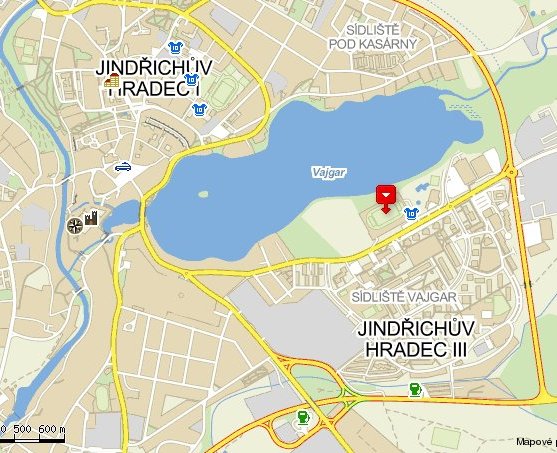 Atletický stadion u krytého bazénu na sídlišti Vajgar Termín:Čtvrtek 25. dubna 2013Čtvrtek 25. dubna 2013Prezentace:Na místě závodu od 16:00 do 16:30 hodin.Na místě závodu od 16:00 do 16:30 hodin.Start:17:00 hodin17:00 hodinKategorie:Muži do 35 letMuži 36 – 45 letMuži 46 – 55 letMuži 56 a staršíŽeny – bez rozdíluMuži – akademický přebor fakulty managementuMuži – akademický přebor fakulty managementuŽeny – akademický přebor fakulty managementuŽeny – akademický přebor fakulty managementuStartovné:80,- Kč50,- Kč – studentizdarma – členové USK FM startující za USK FM80,- Kč50,- Kč – studentizdarma – členové USK FM startující za USK FMRegenerace:Všichni závodníci budou mít po vyhlášení v ceně startovného vstup do vedlejšího aquacentra (plavecký bazén, relaxační bazény, vířivky a parní komora, platí do 20:00)Všichni závodníci budou mít po vyhlášení v ceně startovného vstup do vedlejšího aquacentra (plavecký bazén, relaxační bazény, vířivky a parní komora, platí do 20:00)